ОПРОСНЫЙ ЛИСТ НА ЗАДВИЖКУДанные об организации, заполнившей опросный лист:КомпанияНазвание:	                         ___________________________________________________________________________________Адрес:	                         ___________________________________________________________________________________Телефон, факс, E-mail:	   ________________________________ Контактное лицо                                ФИО:	_________________________________                            Телефон:	_________________________________                               E-mail:	_________________________________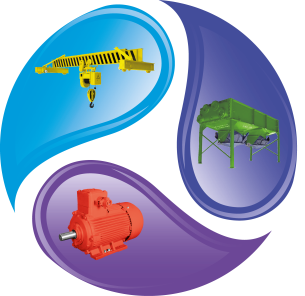 Общество с ограниченной ответственностью«ЭЛНИГО»143968, Российская Федерацияг. Реутов, Победы ул., д. 28ИНН 7722822845, КПП 504101001Тел./факс (499) 390-14-00www.elnigo.rusale@elnigo.ru; support@elnigo.ru ЗАДВИЖКА	клиновая 	параллельная 	шиберная шланговая шпиндель выдвижной 	не выдвижной ЗАДВИЖКА	клиновая 	параллельная 	шиберная шланговая шпиндель выдвижной 	не выдвижной ЗАДВИЖКА	клиновая 	параллельная 	шиберная шланговая шпиндель выдвижной 	не выдвижной ЗАДВИЖКА	клиновая 	параллельная 	шиберная шланговая шпиндель выдвижной 	не выдвижной ЗАДВИЖКА	клиновая 	параллельная 	шиберная шланговая шпиндель выдвижной 	не выдвижной ЗАДВИЖКА	клиновая 	параллельная 	шиберная шланговая шпиндель выдвижной 	не выдвижной ЗАДВИЖКА	клиновая 	параллельная 	шиберная шланговая шпиндель выдвижной 	не выдвижной ЗАДВИЖКА	клиновая 	параллельная 	шиберная шланговая шпиндель выдвижной 	не выдвижной ЗАДВИЖКА	клиновая 	параллельная 	шиберная шланговая шпиндель выдвижной 	не выдвижной ЗАДВИЖКА	клиновая 	параллельная 	шиберная шланговая шпиндель выдвижной 	не выдвижной ЗАДВИЖКА	клиновая 	параллельная 	шиберная шланговая шпиндель выдвижной 	не выдвижной ЗАДВИЖКА	клиновая 	параллельная 	шиберная шланговая шпиндель выдвижной 	не выдвижной ЗАДВИЖКА	клиновая 	параллельная 	шиберная шланговая шпиндель выдвижной 	не выдвижной ЗАДВИЖКА	клиновая 	параллельная 	шиберная шланговая шпиндель выдвижной 	не выдвижной ЗАДВИЖКА	клиновая 	параллельная 	шиберная шланговая шпиндель выдвижной 	не выдвижной ЗАДВИЖКА	клиновая 	параллельная 	шиберная шланговая шпиндель выдвижной 	не выдвижной ЗАДВИЖКА	клиновая 	параллельная 	шиберная шланговая шпиндель выдвижной 	не выдвижной ЗАДВИЖКА	клиновая 	параллельная 	шиберная шланговая шпиндель выдвижной 	не выдвижной ЗАДВИЖКА	клиновая 	параллельная 	шиберная шланговая шпиндель выдвижной 	не выдвижной ЗАДВИЖКА	клиновая 	параллельная 	шиберная шланговая шпиндель выдвижной 	не выдвижной Диаметр номинальный  DNДиаметр эффективный Dэфф, ммДавление номинальное РN (для АЭС – расчетное давление P)МПа (_	кгс/см²)МПа (_	кгс/см²)МПа (_	кгс/см²)МПа (_	кгс/см²)МПа (_	кгс/см²)МПа (_	кгс/см²)МПа (_	кгс/см²)МПа (_	кгс/см²)давление рабочее  Рр	МПа (	кгс/см²)давление рабочее  Рр	МПа (	кгс/см²)давление рабочее  Рр	МПа (	кгс/см²)давление рабочее  Рр	МПа (	кгс/см²)давление рабочее  Рр	МПа (	кгс/см²)давление рабочее  Рр	МПа (	кгс/см²)давление рабочее  Рр	МПа (	кгс/см²)давление рабочее  Рр	МПа (	кгс/см²)давление рабочее  Рр	МПа (	кгс/см²)давление рабочее  Рр	МПа (	кгс/см²)давление рабочее  Рр	МПа (	кгс/см²)Рабочая среданаименование:наименование:наименование:наименование:наименование:наименование:наименование:наименование:наименование:наименование:наименование:наименование:наименование:наименование:наименование:наименование:наименование:наименование:наименование:Рабочая средахим. состав:хим. состав:хим. состав:хим. состав:хим. состав:хим. состав:хим. состав:хим. состав:хим. состав:хим. состав:хим. состав:хим. состав:агрег. состояние:агрег. состояние:агрег. состояние:агрег. состояние:агрег. состояние:агрег. состояние:агрег. состояние:Рабочая среданаличие тверд. включений	г/лналичие тверд. включений	г/лналичие тверд. включений	г/лналичие тверд. включений	г/лналичие тверд. включений	г/лналичие тверд. включений	г/лналичие тверд. включений	г/лналичие тверд. включений	г/лналичие тверд. включений	г/лналичие тверд. включений	г/лналичие тверд. включений	г/лналичие тверд. включений	г/лразмер твердых частиц	ммразмер твердых частиц	ммразмер твердых частиц	ммразмер твердых частиц	ммразмер твердых частиц	ммразмер твердых частиц	ммразмер твердых частиц	ммРабочая средавзрывоопасная  взрывоопасная  взрывоопасная  взрывоопасная  взрывоопасная  взрывоопасная  пожароопасная  пожароопасная  пожароопасная  пожароопасная  пожароопасная  пожароопасная  пожароопасная  пожароопасная  пожароопасная  пожароопасная  токсичная  токсичная  токсичная  Рабочая средатемпература t  от	°С  до	°Стемпература t  от	°С  до	°Стемпература t  от	°С  до	°Стемпература t  от	°С  до	°Стемпература t  от	°С  до	°Стемпература t  от	°С  до	°Стемпература t  от	°С  до	°Стемпература t  от	°С  до	°Стемпература t  от	°С  до	°Стемпература t  от	°С  до	°Стемпература t  от	°С  до	°Стемпература t  от	°С  до	°Стемпература t  от	°С  до	°Стемпература t  от	°С  до	°Стемпература t  от	°С  до	°Стемпература t  от	°С  до	°Стемпература t  от	°С  до	°Стемпература t  от	°С  до	°Стемпература t  от	°С  до	°СРабочая средаплотность ρ	кг/м³ (ρн	кг/нм3)плотность ρ	кг/м³ (ρн	кг/нм3)плотность ρ	кг/м³ (ρн	кг/нм3)плотность ρ	кг/м³ (ρн	кг/нм3)плотность ρ	кг/м³ (ρн	кг/нм3)плотность ρ	кг/м³ (ρн	кг/нм3)плотность ρ	кг/м³ (ρн	кг/нм3)плотность ρ	кг/м³ (ρн	кг/нм3)плотность ρ	кг/м³ (ρн	кг/нм3)плотность ρ	кг/м³ (ρн	кг/нм3)плотность ρ	кг/м³ (ρн	кг/нм3)плотность ρ	кг/м³ (ρн	кг/нм3)вязкость ν	м2/с (η	Па⋅с)вязкость ν	м2/с (η	Па⋅с)вязкость ν	м2/с (η	Па⋅с)вязкость ν	м2/с (η	Па⋅с)вязкость ν	м2/с (η	Па⋅с)вязкость ν	м2/с (η	Па⋅с)вязкость ν	м2/с (η	Па⋅с)Перепад давления в положении «Закрыто»ΔРmax	МПа  (	кгс/см²);  ΔРmin	МПа (	кгс/см²)ΔРmax	МПа  (	кгс/см²);  ΔРmin	МПа (	кгс/см²)ΔРmax	МПа  (	кгс/см²);  ΔРmin	МПа (	кгс/см²)ΔРmax	МПа  (	кгс/см²);  ΔРmin	МПа (	кгс/см²)ΔРmax	МПа  (	кгс/см²);  ΔРmin	МПа (	кгс/см²)ΔРmax	МПа  (	кгс/см²);  ΔРmin	МПа (	кгс/см²)ΔРmax	МПа  (	кгс/см²);  ΔРmin	МПа (	кгс/см²)ΔРmax	МПа  (	кгс/см²);  ΔРmin	МПа (	кгс/см²)ΔРmax	МПа  (	кгс/см²);  ΔРmin	МПа (	кгс/см²)ΔРmax	МПа  (	кгс/см²);  ΔРmin	МПа (	кгс/см²)ΔРmax	МПа  (	кгс/см²);  ΔРmin	МПа (	кгс/см²)ΔРmax	МПа  (	кгс/см²);  ΔРmin	МПа (	кгс/см²)ΔРmax	МПа  (	кгс/см²);  ΔРmin	МПа (	кгс/см²)ΔРmax	МПа  (	кгс/см²);  ΔРmin	МПа (	кгс/см²)ΔРmax	МПа  (	кгс/см²);  ΔРmin	МПа (	кгс/см²)ΔРmax	МПа  (	кгс/см²);  ΔРmin	МПа (	кгс/см²)ΔРmax	МПа  (	кгс/см²);  ΔРmin	МПа (	кгс/см²)ΔРmax	МПа  (	кгс/см²);  ΔРmin	МПа (	кгс/см²)ΔРmax	МПа  (	кгс/см²);  ΔРmin	МПа (	кгс/см²)Герметичность затворакл.	ГОСТ 9544кл.	ГОСТ 9544кл.	ГОСТ 9544кл.	ГОСТ 9544кл.	ГОСТ 9544кл.	ГОСТ 9544кл.	ГОСТ 9544кл.	ГОСТ 9544кл.	ГОСТ 9544кл.	ГОСТ 9544кл.	ГОСТ 9544кл.	ГОСТ 9544кл.	ГОСТ 9544кл.	ГОСТ 9544кл.	ГОСТ 9544кл.	ГОСТ 9544кл.	ГОСТ 9544кл.	ГОСТ 9544кл.	ГОСТ 9544МатериалкорпусакорпусакорпусакорпусакорпусакорпусакорпусакорпусакорпусакорпусакорпусакорпусакорпусакорпусакорпусакорпусакорпусакорпусакорпусаМатериалтрубопроводатрубопроводатрубопроводатрубопроводатрубопроводатрубопроводатрубопроводатрубопроводатрубопроводатрубопроводатрубопроводатрубопроводатрубопроводатрубопроводатрубопроводатрубопроводатрубопроводатрубопроводатрубопроводаУплотнение шпинделя (штока)сальниковое материал  	сальниковое материал  	сальниковое материал  	сальниковое материал  	сальниковое материал  	сальниковое материал  	сальниковое материал  	сальниковое материал  	сальниковое материал  	сальниковое материал  	сальниковое материал  	сальниковое материал  	сальниковое материал  	сильфонное сильфонное сильфонное сильфонное сильфонное сильфонное Присоединение к трубопроводуфланцевое исп.	ГОСТ  12815  на РN	МПа (	кгс/см2)фланцевое исп.	ГОСТ  12815  на РN	МПа (	кгс/см2)фланцевое исп.	ГОСТ  12815  на РN	МПа (	кгс/см2)фланцевое исп.	ГОСТ  12815  на РN	МПа (	кгс/см2)фланцевое исп.	ГОСТ  12815  на РN	МПа (	кгс/см2)фланцевое исп.	ГОСТ  12815  на РN	МПа (	кгс/см2)фланцевое исп.	ГОСТ  12815  на РN	МПа (	кгс/см2)фланцевое исп.	ГОСТ  12815  на РN	МПа (	кгс/см2)фланцевое исп.	ГОСТ  12815  на РN	МПа (	кгс/см2)фланцевое исп.	ГОСТ  12815  на РN	МПа (	кгс/см2)фланцевое исп.	ГОСТ  12815  на РN	МПа (	кгс/см2)фланцевое исп.	ГОСТ  12815  на РN	МПа (	кгс/см2)фланцевое исп.	ГОСТ  12815  на РN	МПа (	кгс/см2)фланцевое исп.	ГОСТ  12815  на РN	МПа (	кгс/см2)фланцевое исп.	ГОСТ  12815  на РN	МПа (	кгс/см2)фланцевое исп.	ГОСТ  12815  на РN	МПа (	кгс/см2)фланцевое исп.	ГОСТ  12815  на РN	МПа (	кгс/см2)с ответными фланцами с ответными фланцами Присоединение к трубопроводупод приварку под приварку муфтовоемуфтовоемуфтовоемуфтовоемуфтовоештуцерное штуцерное штуцерное штуцерное штуцерное штуцерное размер трубопровода Ø	×	ммразмер трубопровода Ø	×	ммразмер трубопровода Ø	×	ммразмер трубопровода Ø	×	ммразмер трубопровода Ø	×	ммразмер трубопровода Ø	×	ммПриводручной  ручной  ручной  ручной  ручной  ручной  рукоятка (маховик)  рукоятка (маховик)  рукоятка (маховик)  рукоятка (маховик)  рукоятка (маховик)  рукоятка (маховик)  рукоятка (маховик)  рукоятка (маховик)  рукоятка (маховик)  рукоятка (маховик)  редуктор  редуктор  редуктор  Приводпневматический     пневматический     пневматический     пневматический     управляющаясредауправляющаясредауправляющаясредауправляющаясредауправляющаясредадавление управляющей средыРупр	МПа (	кгс/см²)давление управляющей средыРупр	МПа (	кгс/см²)давление управляющей средыРупр	МПа (	кгс/см²)давление управляющей средыРупр	МПа (	кгс/см²)давление управляющей средыРупр	МПа (	кгс/см²)Приводгидравлический	гидравлический	гидравлический	гидравлический	управляющаясредауправляющаясредауправляющаясредауправляющаясредауправляющаясредадавление управляющей средыРупр	МПа (	кгс/см²)давление управляющей средыРупр	МПа (	кгс/см²)давление управляющей средыРупр	МПа (	кгс/см²)давление управляющей средыРупр	МПа (	кгс/см²)давление управляющей средыРупр	МПа (	кгс/см²)Приводэлектрический	электрический	электрический	электрический	U	В;   f	Гц;   мощность электродвигателя	кВтU	В;   f	Гц;   мощность электродвигателя	кВтU	В;   f	Гц;   мощность электродвигателя	кВтU	В;   f	Гц;   мощность электродвигателя	кВтU	В;   f	Гц;   мощность электродвигателя	кВтU	В;   f	Гц;   мощность электродвигателя	кВтU	В;   f	Гц;   мощность электродвигателя	кВтU	В;   f	Гц;   мощность электродвигателя	кВтU	В;   f	Гц;   мощность электродвигателя	кВтU	В;   f	Гц;   мощность электродвигателя	кВтU	В;   f	Гц;   мощность электродвигателя	кВтU	В;   f	Гц;   мощность электродвигателя	кВтU	В;   f	Гц;   мощность электродвигателя	кВтU	В;   f	Гц;   мощность электродвигателя	кВтU	В;   f	Гц;   мощность электродвигателя	кВтПриводэлектромагнитный электромагнитный электромагнитный электромагнитный U	В;  f	Гц;    мощность электромагнита	;ПВ	%;  род тока: постоянный переменный  U	В;  f	Гц;    мощность электромагнита	;ПВ	%;  род тока: постоянный переменный  U	В;  f	Гц;    мощность электромагнита	;ПВ	%;  род тока: постоянный переменный  U	В;  f	Гц;    мощность электромагнита	;ПВ	%;  род тока: постоянный переменный  U	В;  f	Гц;    мощность электромагнита	;ПВ	%;  род тока: постоянный переменный  U	В;  f	Гц;    мощность электромагнита	;ПВ	%;  род тока: постоянный переменный  U	В;  f	Гц;    мощность электромагнита	;ПВ	%;  род тока: постоянный переменный  U	В;  f	Гц;    мощность электромагнита	;ПВ	%;  род тока: постоянный переменный  U	В;  f	Гц;    мощность электромагнита	;ПВ	%;  род тока: постоянный переменный  U	В;  f	Гц;    мощность электромагнита	;ПВ	%;  род тока: постоянный переменный  U	В;  f	Гц;    мощность электромагнита	;ПВ	%;  род тока: постоянный переменный  U	В;  f	Гц;    мощность электромагнита	;ПВ	%;  род тока: постоянный переменный  U	В;  f	Гц;    мощность электромагнита	;ПВ	%;  род тока: постоянный переменный  U	В;  f	Гц;    мощность электромагнита	;ПВ	%;  род тока: постоянный переменный  U	В;  f	Гц;    мощность электромагнита	;ПВ	%;  род тока: постоянный переменный  Дополнительные блокиконечныевыключатели   конечныевыключатели   конечныевыключатели   конечныевыключатели   электрический     I	А,   U	Bэлектрический     I	А,   U	Bэлектрический     I	А,   U	Bэлектрический     I	А,   U	Bэлектрический     I	А,   U	Bэлектрический     I	А,   U	Bэлектрический     I	А,   U	Bэлектрический     I	А,   U	Bэлектрический     I	А,   U	Bэлектрический     I	А,   U	Bэлектрический     I	А,   U	Bэлектрический     I	А,   U	Bэлектрический     I	А,   U	Bэлектрический     I	А,   U	Bэлектрический     I	А,   U	BДополнительные блокиконечныевыключатели   конечныевыключатели   конечныевыключатели   конечныевыключатели   пневматический  Рв	МПа (	кгс/см2)пневматический  Рв	МПа (	кгс/см2)пневматический  Рв	МПа (	кгс/см2)пневматический  Рв	МПа (	кгс/см2)пневматический  Рв	МПа (	кгс/см2)пневматический  Рв	МПа (	кгс/см2)пневматический  Рв	МПа (	кгс/см2)пневматический  Рв	МПа (	кгс/см2)пневматический  Рв	МПа (	кгс/см2)пневматический  Рв	МПа (	кгс/см2)пневматический  Рв	МПа (	кгс/см2)пневматический  Рв	МПа (	кгс/см2)пневматический  Рв	МПа (	кгс/см2)пневматический  Рв	МПа (	кгс/см2)пневматический  Рв	МПа (	кгс/см2)Дополнительные блокиручной дублерручной дублерручной дублердистанционный указатель положений (ДУП)  дистанционный указатель положений (ДУП)  дистанционный указатель положений (ДУП)  дистанционный указатель положений (ДУП)  дистанционный указатель положений (ДУП)  дистанционный указатель положений (ДУП)  дистанционный указатель положений (ДУП)  дистанционный указатель положений (ДУП)  дистанционный указатель положений (ДУП)  дистанционный указатель положений (ДУП)  дистанционный указатель положений (ДУП)  дистанционный указатель положений (ДУП)  дистанционный указатель положений (ДУП)  дистанционный указатель положений (ДУП)  дистанционный указатель положений (ДУП)  дистанционный указатель положений (ДУП)  Дополнительные блокификсатор положения фиксатор положения фиксатор положения фиксатор положения фиксатор положения фиксатор положения фиксатор положения фиксатор положения фиксатор положения фиксатор положения фиксатор положения фиксатор положения фиксатор положения фиксатор положения фиксатор положения фиксатор положения фиксатор положения фиксатор положения фиксатор положения Для пневмо- или гидроприводабез устройства возврата  	НО 	НЗ без устройства возврата  	НО 	НЗ без устройства возврата  	НО 	НЗ без устройства возврата  	НО 	НЗ без устройства возврата  	НО 	НЗ без устройства возврата  	НО 	НЗ без устройства возврата  	НО 	НЗ без устройства возврата  	НО 	НЗ без устройства возврата  	НО 	НЗ без устройства возврата  	НО 	НЗ без устройства возврата  	НО 	НЗ без устройства возврата  	НО 	НЗ без устройства возврата  	НО 	НЗ без устройства возврата  	НО 	НЗ без устройства возврата  	НО 	НЗ без устройства возврата  	НО 	НЗ без устройства возврата  	НО 	НЗ без устройства возврата  	НО 	НЗ без устройства возврата  	НО 	НЗ Для задвижки с обогревомсреда для обогрева:среда для обогрева:среда для обогрева:среда для обогрева:среда для обогрева:среда для обогрева:среда для обогрева:среда для обогрева:среда для обогрева:среда для обогрева:среда для обогрева:среда для обогрева:среда для обогрева:среда для обогрева:среда для обогрева:среда для обогрева:среда для обогрева:среда для обогрева:среда для обогрева:Для задвижки с обогревомдавление	МПа (	кгс/см²)давление	МПа (	кгс/см²)давление	МПа (	кгс/см²)давление	МПа (	кгс/см²)давление	МПа (	кгс/см²)давление	МПа (	кгс/см²)давление	МПа (	кгс/см²)давление	МПа (	кгс/см²)давление	МПа (	кгс/см²)давление	МПа (	кгс/см²)давление	МПа (	кгс/см²)температура	оСтемпература	оСтемпература	оСтемпература	оСтемпература	оСтемпература	оСтемпература	оСтемпература	оСКоэффициент сопротивления  ζВремя срабатывания для задвижек с приводом, сСтроительная длина, ммУстановочное положениегоризонтальное 	вертикальное 	любое горизонтальное 	вертикальное 	любое горизонтальное 	вертикальное 	любое горизонтальное 	вертикальное 	любое горизонтальное 	вертикальное 	любое горизонтальное 	вертикальное 	любое горизонтальное 	вертикальное 	любое горизонтальное 	вертикальное 	любое горизонтальное 	вертикальное 	любое горизонтальное 	вертикальное 	любое горизонтальное 	вертикальное 	любое горизонтальное 	вертикальное 	любое горизонтальное 	вертикальное 	любое горизонтальное 	вертикальное 	любое горизонтальное 	вертикальное 	любое горизонтальное 	вертикальное 	любое горизонтальное 	вертикальное 	любое горизонтальное 	вертикальное 	любое горизонтальное 	вертикальное 	любое Направление подачи средылюбое 	одностороннее любое 	одностороннее любое 	одностороннее любое 	одностороннее любое 	одностороннее любое 	одностороннее любое 	одностороннее любое 	одностороннее любое 	одностороннее любое 	одностороннее любое 	одностороннее любое 	одностороннее любое 	одностороннее любое 	одностороннее любое 	одностороннее любое 	одностороннее любое 	одностороннее любое 	одностороннее любое 	одностороннее Климатическое исполнениепо ГОСТ 15150 при t  от	до	°С,   влажн.	%по ГОСТ 15150 при t  от	до	°С,   влажн.	%по ГОСТ 15150 при t  от	до	°С,   влажн.	%по ГОСТ 15150 при t  от	до	°С,   влажн.	%по ГОСТ 15150 при t  от	до	°С,   влажн.	%по ГОСТ 15150 при t  от	до	°С,   влажн.	%по ГОСТ 15150 при t  от	до	°С,   влажн.	%по ГОСТ 15150 при t  от	до	°С,   влажн.	%по ГОСТ 15150 при t  от	до	°С,   влажн.	%по ГОСТ 15150 при t  от	до	°С,   влажн.	%по ГОСТ 15150 при t  от	до	°С,   влажн.	%по ГОСТ 15150 при t  от	до	°С,   влажн.	%по ГОСТ 15150 при t  от	до	°С,   влажн.	%по ГОСТ 15150 при t  от	до	°С,   влажн.	%по ГОСТ 15150 при t  от	до	°С,   влажн.	%по ГОСТ 15150 при t  от	до	°С,   влажн.	%по ГОСТ 15150 при t  от	до	°С,   влажн.	%по ГОСТ 15150 при t  от	до	°С,   влажн.	%по ГОСТ 15150 при t  от	до	°С,   влажн.	%Содержание вредных веществ в окружающей средеВзрывозащита электрооборудования 	Ex  	 	Ex  	 	Ex  	 	Ex  	 	Ex  	 	Ex  	 	Ex  	 	Ex  	 	Ex  	 	Ex  	степень защиты электрооборудования IP  	степень защиты электрооборудования IP  	степень защиты электрооборудования IP  	степень защиты электрооборудования IP  	степень защиты электрооборудования IP  	степень защиты электрооборудования IP  	степень защиты электрооборудования IP  	степень защиты электрооборудования IP  	степень защиты электрооборудования IP  	Внешние воздействиясейсмическое по [4]сейсмическое по [4]сейсмическое по [4]сейсмическое по [4]сейсмическое по [4]сейсмическое по [4]сейсмическое по [4]сейсмическое по [4]сейсмическое по [4]сейсмическое по [4]огнестойкостьогнестойкостьогнестойкостьогнестойкостьогнестойкостьогнестойкостьогнестойкостьогнестойкостьогнестойкостьВнешние воздействиявибрациявибрациявибрациявибрациявибрациявибрациявибрациявибрациявибрациявибрациянагрузки от трубопроводовнагрузки от трубопроводовнагрузки от трубопроводовнагрузки от трубопроводовнагрузки от трубопроводовнагрузки от трубопроводовнагрузки от трубопроводовнагрузки от трубопроводовнагрузки от трубопроводовДля арматуры АЭСкатегория сейсмостойкости	по [2]категория сейсмостойкости	по [2]категория сейсмостойкости	по [2]категория сейсмостойкости	по [2]категория сейсмостойкости	по [2]категория сейсмостойкости	по [2]категория сейсмостойкости	по [2]категория сейсмостойкости	по [2]категория сейсмостойкости	по [2]категория сейсмостойкости	по [2]категория сейсмостойкости	по [2]категория сейсмостойкости	по [2]категория сейсмостойкости	по [2]категория сейсмостойкости	по [2]категория сейсмостойкости	по [2]категория сейсмостойкости	по [2]категория сейсмостойкости	по [2]категория сейсмостойкости	по [2]категория сейсмостойкости	по [2]Для арматуры АЭСкласс и группа арматуры	по [3]класс и группа арматуры	по [3]класс и группа арматуры	по [3]класс и группа арматуры	по [3]класс и группа арматуры	по [3]класс и группа арматуры	по [3]класс и группа арматуры	по [3]класс и группа арматуры	по [3]класс и группа арматуры	по [3]класс и группа арматуры	по [3]класс безопасности	по [1]класс безопасности	по [1]класс безопасности	по [1]класс безопасности	по [1]класс безопасности	по [1]класс безопасности	по [1]класс безопасности	по [1]класс безопасности	по [1]класс безопасности	по [1]Дополнительные требования:Дополнительные требования:Дополнительные требования:Дополнительные требования:Дополнительные требования:Дополнительные требования:Дополнительные требования:Дополнительные требования:Дополнительные требования:Дополнительные требования:Дополнительные требования:Дополнительные требования:Дополнительные требования:Дополнительные требования:Дополнительные требования:Дополнительные требования:Дополнительные требования:Дополнительные требования:Дополнительные требования:Дополнительные требования: